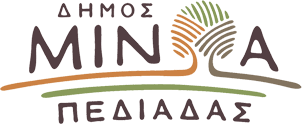 Αρκαλοχώρι, 01/07/2024Προς: ΜΜΕΔΕΛΤΙΟ ΤΥΠΟΥΜε επιτυχία η ημερίδα διάσωσης και κοινωνικής ευαισθητοποίησης με επίκεντρο το σεισμό του 2021Με επιτυχία ολοκληρώθηκε την Κυριακή 30 Ιουνίου η ημερίδα διάσωσης και κοινωνικής ευαισθητοποίησης που διοργάνωσαν από κοινού ο Δήμος Μινώα Πεδιάδας και η εθελοντική ομάδα Διαχείρισης Ανθρωπιστικών Κρίσεων ΕΠΙΔΡΑΣΙΣ με αφορμή την επίσκεψη της εθελοντικής ομάδας "Διασώστες Ζωής - Πρώτοι Βοηθοί" από την Κύπρο, με επίκεντρο τον σεισμό του 2021 και το κοινωνικό αποτύπωμα που έχει αφήσει.Τους Κύπριους εθελοντές καλωσόρισαν ο Δήμαρχος Μινώα Πεδιάδας Βασίλης Κεγκέρογλου και οι Αντιδήμαρχοι Όλγα Δραμουντάνη, Γιώργος Παπαδόπουλος, Μανώλης Κουρλετάκης Καλλιόπη Αποστολογιωργάκη και Στέφανος Ψυλλάκης καθώς και ο Πρόεδρος και η Σύμβουλος της Δημοτικής Κοινότητας Αρκαλοχωρίου Γιώργος Μαλεδάκης και Μαρίνα Μουράτη αντίστοιχα. Ο  Δήμαρχος τους ευχαρίστησε για την παρουσία τους στο Δήμο ενώ αναφέρθηκε τόσο στη περίοδο του σεισμού όσο και στη κατάσταση 3 περίπου χρόνια μετά. Επίσης έδωσε έμφαση στην έννοια του εθελοντισμού υπογραμμίζοντας ότι είναι εξαιρετικά σημαντικό οι  πολίτες να κάνουν πράξη ζωής την έννοια της κοινωνικής αλληλεγγύης κάτι που απεδείχθη περίτρανα μετά τον καταστροφικό σεισμό τον Σεπτέμβριο του 2021. Όπως είπε τόσο η οργανωμένη εθελοντική δράση όσο  και οι ατομικές πρωτοβουλίες εθελοντισμού αποτελούν μια σημαντική συνιστώσα στην κοινωνία των πολιτών που διαμορφώνει τις προϋποθέσεις αντιμετώπισης πολλαπλών αδιεξόδων.Οι Κύπριοι διασώστες και η εθελοντική ομάδα ΕΠΙΔΡΑΣΙΣ,  μετέβησαν παρουσία της συμβούλου της Κοινότητας Αρκαλοχωρίου και εθελόντριας Μαρίνας Μουράτη σε  πληγείσες από τον σεισμό περιοχές όπως Χουμέρι, Γάσι, Αρκαλοχώρι/ οικισμοί προσωρινής διαβίωσης σεισμοπλήκτων και συνομίλησαν με τον κόσμο αλλά και εθελοντές για το πώς διαχειρίστηκαν την κατάσταση μετά το σεισμό.Ακολούθησε  άσκησης έρευνας και διάσωσης αγνοούμενου από τις δύο διασωστικές εθελοντικές ομάδες στον χώρο του εκθεσιακού κέντρου Αρκαλοχωρίου και συμβολική δενδροφύτευση έξω από τους οικισμούς προσωρινής διαβίωσης σεισμοπλήκτων του Αρκαλοχωρίου.